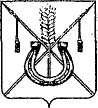 АДМИНИСТРАЦИЯ КОРЕНОВСКОГО ГОРОДСКОГО ПОСЕЛЕНИЯКОРЕНОВСКОГО РАЙОНАПОСТАНОВЛЕНИЕот 20.12.2023   		                                                  			  № 1731г. КореновскОб отказе в предоставлении Гончарову Илье Николаевичуразрешения на отклонение от предельных параметровразрешенного строительства, реконструкции объектовкапитального строительства, расположенного по адресу:Российская Федерация, Краснодарский край, Кореновский район, город Кореновск, улица Фрунзе, 138В соответствии со статьей 85 Земельного кодекса Российской Федерации и статьей 40 Градостроительного кодекса Российской Федерации,                              с решением Совета Кореновского городского поселения Кореновского района от 28 апреля 2021 года № 180 «Об утверждении Положения о порядке организации и проведения публичных слушаний, общественных обсуждений в Кореновском городском поселении Кореновского района» (с изменениями от 25 августа 2021 года № 216, от 26 октября 2022 года № 340), Уставом Кореновского городского поселения Кореновского района, на основании заключения о результатах публичных слушаний от 19 декабря 2023 года                 № 48, администрация Кореновского городского поселения Кореновского района п о с т а н о в л я е т:1. Отказать в предоставлении Гончарову Илье Николаевичу разрешения на отклонение от предельных параметров разрешенного строительства, реконструкции объектов капитального строительства: минимальный отступ зданий, строений, сооружений размером 1,0 метр от северной границы земельного участка и минимальный отступ зданий, строений, сооружений размером 1,0 метр от западной границы земельного участка при строительстве здания магазина на земельном участке площадью 562 квадратных метра с кадастровым номером 23:12:0601033:19 по улице Фрунзе, 138 в городе Кореновске, по следующим причинам:1.1. Отсутствует информация о треугольнике видимости транспорт-транспорт, так как земельный участок является угловым с главной центральной улицей Фрунзе и второстепенной улицей Хлеборобской.1.2. Размещение парковок (7 машино-мест) предусматривается частично за границами отведенного земельного участка вдоль прилегающей улицы Хлеборобской.1.3. Конфигурация земельного участка в границах допустимого размещения магазина, охранные зоны ВЛ-10 кВ, ВЛ-0,4 кВ, противопожарные разрывы, в рассматриваемом случае не могут быть отнесены к характеристикам земельного участка, неблагоприятными для застройки, так как фактически не влияют на возможность его размещении в границах места допустимого размещения объектов капитального строительства и, прежде всего, от границы земельного участка со стороны улицы Фрунзе.2. Отделу архитектуры и градостроительства администрации Кореновского городского поселения Кореновского района (Березовская) направить настоящее постановление в управление архитектуры и градостроительства администрации муниципального образования Кореновский район для внесения сведений в государственную информационную систему обеспечения градостроительной деятельности муниципального образования Кореновский район.3. Общему отделу администрации Кореновского городского поселения Кореновского района (Козыренко) официально опубликовать настоящее постановление и обеспечить его размещение на официальном сайте администрации Кореновского городского поселения Кореновского района в информационно- телекоммуникационной сети «Интернет».4. Контроль за выполнением настоящего постановления возложить                  на заместителя главы Кореновского городского поселения Кореновского района С.Г. Чепурного.5. Постановление вступает в силу после его официального опубликования.ГлаваКореновского городского поселенияКореновского района                                                                           М.О. Шутылев